MWAKICAN JOINT EXAM TEAM (MJET) –TERM 1 2016MARKING SCHEMECHEMISTRYFORM 2QUESTION                                                 ANSWERMARKS  1.Hydrated iron(iii)oxideNail with copper wireThis is because copper is less reactive than calcium and also below iron in the reactivity series.–Extraction of less reactive metals from their oxides using more reactive metals2.–miscible mixtures-immiscible mixtures       b) Use a magnet to remove iron fillings, heat to sublime NH4CL and                                        remain with NaCL3.Mass number2.8.8.1MetalThis is because it would form a stable ion by losing an electron4.a)   i) measure time     ii) store water for use during a practical     iii)mortar and pestleb) Round bottomed flask allows distribution of heat during heating unlike flat bottomed flaskQUESTION                                                 ANSWERMARKS5.NH4NO3NaNO3H2O6.–Upward delivery / Downward displacement of air-Hydrogen gas–Over water -Oxygen gas7.Miss use of drugs–Mental problems-Poor health e.g. lung cancer-Social problems (specified)8.Check group I period IV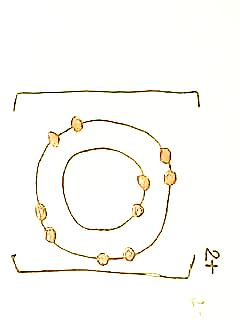 Atomic radius of A is smaller than that of Z.This is because A has 2 energy levels while Z has 4 energy levels.Transitional elementsIt has delocalized electrons in its structure. Each atom contributes 2 electrons.OnePeriod IIAS GROUP I –  Has 1 electron in its outermost energy levelIs a reducing agent                AS GROUP VII – Require 1 electron to attain a stable electronic                                                Arrangement.9. Reducing propertyBlack CuO turned to blown copper metalCuO(S)  +  H2(g)  …………..  Cu(s)  +  H2O (L)QUESTION                                                 ANSWERMARKS10.RAM = [36X0.34] + [38X0.06] + [40X99.6]100= 39.9852g11.The charred parts were placed in hot blue flame, not charred part was placed in the colourless/ unburned gas region.– Its not hot- It stains the apparatus in the laboratory12.Physical changePermanent chemical changeTemporary chemical change13.Group VII elements in the periodic tableChlorine: - To make bleaches                - Manufacture of HCl acidSodium: - To give a yellow glow in street lighting               - Extraction of less reactive metal e.g. copper14.Boiling pointSolidPure.This is because it has sharp melting and boiling points15.a)    -Solution B      - Solution Cb)  Mg (s) + HCl(aq) ……………  MgCl2 (aq) + H2 (g)16.Once an electron has been lost from an atom, the remaining positive nuclear charge holds the remaining electrons more firmly. This then means more energy is required to remove the second electron.17.a) Hydrogen peroxideb) Used as a catalystc) –Welding (together with oxygen or acetylene gas)   -Used by  deep sea diving   - Used by  mountain climbersQUESTION                        ANSWERMARKS18.19.a) Universal indicator indicates whether a solution is acidic or basic and gives its strengths, while simple acid-base indicator determines whether a substance is a base or an n acid.b) They keep changing their colour with time.c)  – ethanoic      - butanoic       -lactic       - 20.Hydrogen, Calcium, Potassiumleastreactive                                                      most reactive21.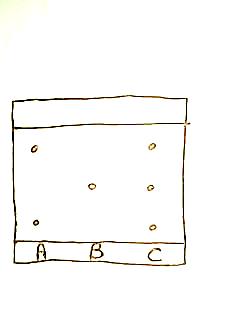 